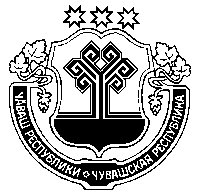 Руководителям общеобразовательных учреждений Моргаушского районаБюджетное учреждение Чувашской Республики «Моргаушский центр социального обслуживания населения»  Министерства труда и социальной защиты Чувашской Республики сообщает, что с 26 марта 2022 года начинается заявочная кампания на приобретение путевок в загородные лагеря республики для детей, находящихся в трудной жизненной ситуации. Прием заявлений будет осуществляться через центр социального обслуживания по адресу: с.Моргауши, ул.Мира, д.6 (здание администрации, 1 этаж, 122 кабинет), тел.: 8(83541) 62-3-38.В первый день заявочной компании 26 марта 2022 года прием заявлений осуществляется с 9:00 до 17:00 часов. В остальные дни прием заявлений осуществляется в рабочие дни с 8:00 до 17:00, суббота и воскресенье – выходные дни. Для оформления заявки необходимы следующие документы:- копия и оригинал паспорта родителя (законного представителя ребенка);- копия и оригинал свидетельства о рождении ребенка (паспорта при достижении возраста 14 лет);- СНИЛС родителя и ребенка;- справка, подтверждающая статус «ребенок, находящийся в трудной жизненной ситуации».Бесплатно предоставляются путевки:безнадзорным и беспризорным несовершеннолетним, детям из семей, находящихся в социально-опасном положении;детям из семей с пятью и более несовершеннолетними;детям-инвалидам.для детей, оставшихся без попечения родителей (документ, подтверждающий соответствующий статус, выданный органами опеки и попечительства по месту жительства);Платой в размере 5 % от средней стоимости путевки выделяются:для детей с ограниченными возможностями здоровья (копия заключения психолого-медико-педагогической комиссии, подтверждающего недостатки в физическом и (или) психическом развитии);для детей - жертв вооруженных и межнациональных конфликтов, экологических и техногенных катастроф, стихийных бедствий (копия документа, выданного территориальным органом внутренних дел, подтверждающего факт того, что ребенок стал жертвой вооруженного и межнационального конфликта, или копия документа, выданного территориальным органом Министерства Российской Федерации по делам гражданской обороны, чрезвычайным ситуациям и ликвидации последствий стихийных бедствий, подтверждающего факт того, что ребенок пострадал от экологической, техногенной катастрофы или стихийного бедствия);для детей из семей беженцев и вынужденных переселенцев (копии документа, подтверждающего статус вынужденного переселенца, или документа, подтверждающего статус беженца, выданного территориальными органами Федеральной миграционной службы);для детей, оказавшихся в экстремальных условиях (акт обследования жилищно-бытовых условий);для детей - жертв насилия (копия документа, выданного уполномоченным органом в соответствии с законодательством Российской Федерации, подтверждающего совершение в отношении ребенка насилия);для детей, проживающих в малоимущих семьях (справка с отдела социальной защиты населения Моргаушского района;для детей с отклонениями в поведении (копия заключения психолого-медико-педагогической комиссии);для детей, жизнедеятельность которых объективно нарушена в результате сложившихся обстоятельств и которые не могут преодолеть данные обстоятельства самостоятельно или с помощью семьи (акт обследования жилищно-бытовых условий с подробным описанием трудной жизненной ситуации, которая объективно нарушила жизнедеятельность ребенка, документ, выданный организацией социального обслуживания, находящейся в ведении Минтруда Чувашии, содержащий информацию о нарушении жизнедеятельности ребенка).        Сообщаем, что детям, находящимся в трудной жизненной ситуации, предоставляются льготные путевки только через Центр социального обслуживания населения. Директор                         О.В.ИвановаМихайлова Кристина Валентиновна8(83541) 62-3-38ЧáвашРеспубликинéçлев тата социаллáхÿтлéхминистерствин«Муркашрихалáхáнсоциаллáыйтáвéсенетивéçтерекенцентрé» ЧáвашРеспубликин бюджет учрежденийéЧáвашРеспубликинéçлев тата социаллáхÿтлéхминистерствин«Муркашрихалáхáнсоциаллáыйтáвéсенетивéçтерекенцентрé» ЧáвашРеспубликин бюджет учрежденийé-  --  -БУ «Моргаушский центр социального обслуживания населения»  Министерства труда и социальной защиты Чувашской РеспубликиБУ «Моргаушский центр социального обслуживания населения»  Министерства труда и социальной защиты Чувашской Республики429530 с. Моргауши, ул. Мира, д. 6тел. 8(83541) 62-3-38  e-mail: сson_mrg@cap.ru429530 с. Моргауши, ул. Мира, д. 6тел. 8(83541) 62-3-38  e-mail: сson_mrg@cap.ruОт 18.03.2022 г.№    198От 18.03.2022 г.№    198